Chers élèves,Bonjour,Cette semaine, évaluation finale sur l’UAA 5 : rédiger un conte parodique.Toutes les consignes sont données dans les pages suivantes mais en résumé, à vous d’écrire un conte parodique, c’est-à-dire un conte déformé. Pour ce faire, vous devez choisir un conte que vous aimez (Les trois petits cochons, Cendrillon, Blanche-Neige,…) et vous devez le réécrire en tenant compte de tout ce qui a été vu dans cette séquence (Schéma narratif, schéma actanciel, temps dans le récit, éléments de la parodie).Pour me rendre les documents, deux possibilités : Vous déposez le document complété (sans oublier votre nom, votre prénom) pour le vendredi 18 décembre 2020 au plus tard à l’école. Vous me renvoyez le document complété (sans oublier votre nom, votre prénom) via la plateforme ou via l’adresse mail : fernandezfrancais.ens@gmail.com (adresse que vous pouvez également utiliser pour toutes questions éventuelles) pour le vendredi 18 décembre 2020 au plus tard.Je vous souhaite un bon travail et reste à votre disposition.Bien à vous,Sabrina FernandezProfesseur de FrançaisPS : Il n’est jamais trop tard pour me rendre des travaux. PS 2 : Je vous présente toutes mes excuses. Je n’ai pas joint le bon tableau de comparaison dans les exercices précédents. Vous n’avez pas travaillé avec « Blanche-Neige ». Mais il est possible de répondre à certains items en rapport avec les contes lus.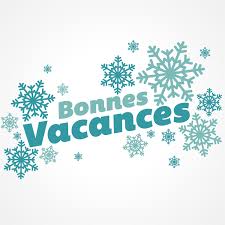 Et si tu devenais conteur ?Il était une fois dans un royaume enchanté des élèves de Troisième Coiffure dont la noble tâche était d’écrire un conte parodique. Ils durent alors choisir un conte traditionnel, classique qu’ils connaissaient à la perfection et le transformer à l’aide des éléments étudiés en cours (les personnages, le lieu, l’époque, les valeurs, les événements ou/et le langage). Bien entendu, les étapes du conte (schéma narratif) et les liens entre les personnages (schéma actanciel) devaient être respectés. Le système temporel  devait être correctement employé. Pour réaliser cette tâche, leur professeur leur conseilla d’employer des adjuvants indispensables (dictionnaires, Beschrelle de conjugaison, Memento de grammaire et le cours) ! Les élèves restèrent très prudents car de nombreux opposants risquaient de les faire échouer : le manque de temps, par exemple. Mais, heureusement, tous les adolescents étaient prévoyants : ils ne faisaient jamais rien à la dernière minute ! Après la réalisation de cette tâche, les élèves étaient certes fatigués mais ils eurent de très beaux résultats…FINAvant de réaliser ta tâche, fais tes armes !Complète le schéma suivant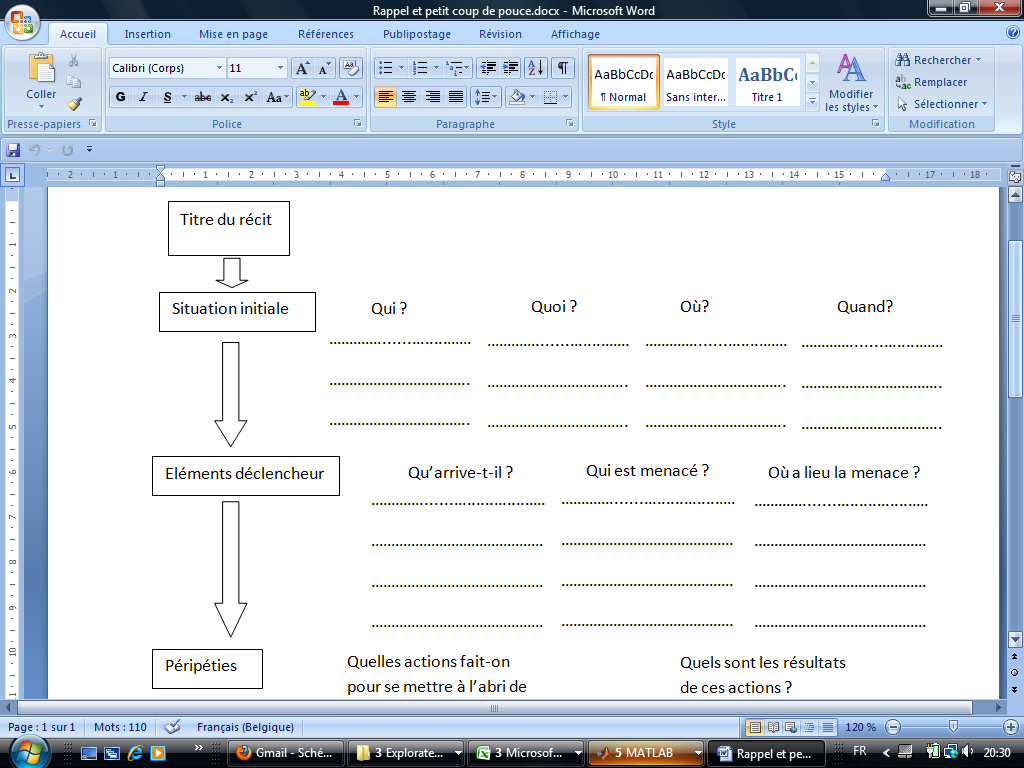 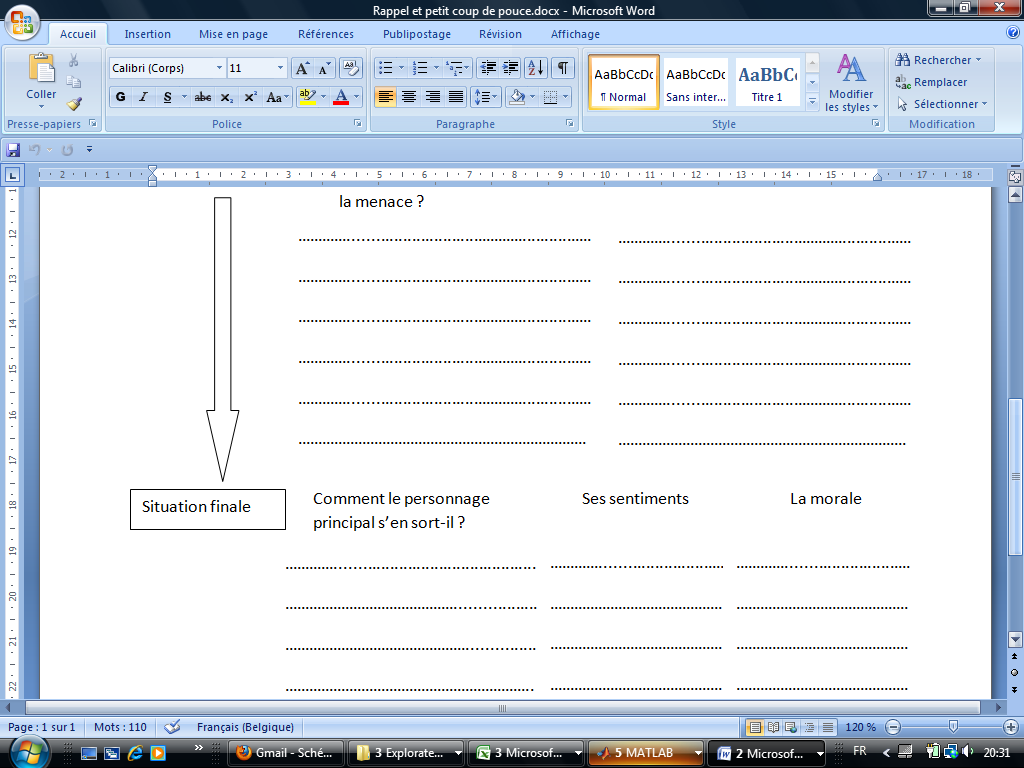 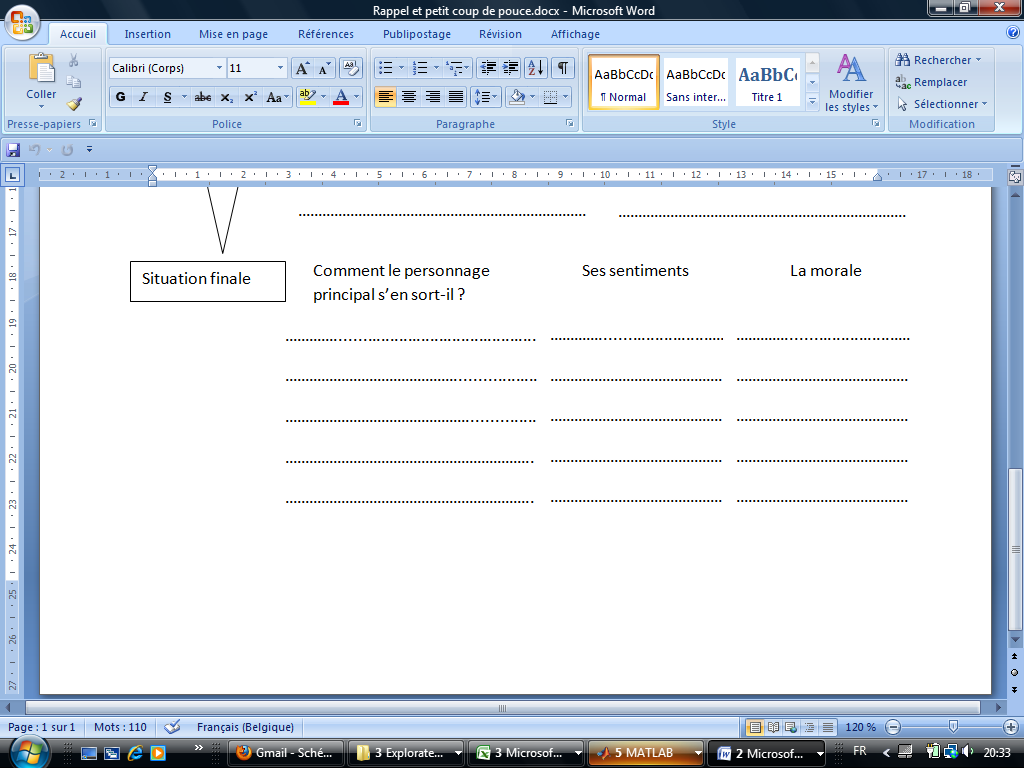 As-tu réalisé ta tâche avec succès ? Évalue-toi !Si tu as répondu non à une des questions, retravaille ton texte ! Grille d’évaluationN’oublie pas d’insérer cette grille dans ton travail !Français - Fernandez3PE - Cours à distance – Semaine du 14 décembre au 18 décembre 2020J’écris un conte parodique ou déforméUAA 5 : Évaluation finaleAuto-évaluationAuto-évaluationAuto-évaluationQuestionsOUINON1. As-tu rédigé un conte parodique ? (schéma actanciel et schéma narratif respectés)2. As-tu transformé ton texte ?3. Ces transformations sont-elles amusantes ?4. Le début du texte (état initial) présente-t-il bien ses transformations ?5. As-tu décrit les personnages (moralement et physiquement) ?6. Les verbes sont-ils correctement conjugués ?7. L’emploi des temps est-il respecté ?8. As-tu ajouté ton brouillon à ton travail ?J’écris un conte parodique ou déforméUAA5 : Évaluation finalePoints obtenus par l’élèveCritères liés au genre/15a. Le récit présenté est un conte parodique ou déformé (transformation de plusieurs éléments du conte traditionnel dans le but de divertir le lecteur).b. Le conte présente le schéma narratif.c. Le conte présente le schéma actanciel./8/4/3Critères liés à la cohérence du texte/4Les personnages sont décrits (moralement et physiquement).Critères liés à l’usage de la langue/9a. Les verbes sont correctement conjuguésb. L’emploi des temps est respectéc. L’orthographe est respectée d. La syntaxe respecte les règles grammaticales/2/3/2/2Critères liés à la présentation/2a. La mise en page est soignée et propre.b. Un titre est présent./1/1TOTAL/30